Игра – путешествие для детей 6-7 лет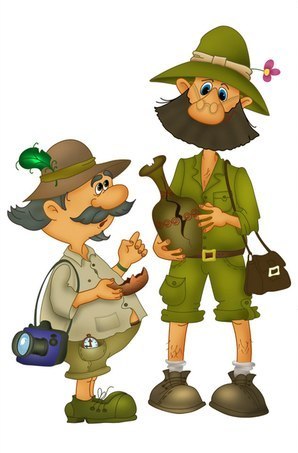 в ОО «Познавательное развитие»«Юные археологи»Составила и провела: Никитина В.А., воспитатель МДОУ «Детский сад № 95»Ярославль2016Цель: Развитие элементарных математических представлений посредством игры – путешествия. Задачи:Образовательные:Создание условий для  интеллектуального развития детей. Познакомить с международной интеллектуальной игрой – ГО.Закреплять умение понимать учебную задачу и выполнять ее самостоятельно.Упражнять в решении математических задач, выполнении вычислительных операций.Продолжать развивать умение сравнивать числа, находить большее.Упражнять в умении ориентироваться по плану, на плоскости.Воспитательные:Побудить желание детей играть в интеллектуальные игры, создать мотивацию на предстоящую деятельность.Создать положительный эмоциональный фон, способствовать возникновению у каждого ребенка уверенности в себе, своих силах, своей значимости в социуме.Способствовать укреплению взаимоотношений детей в группе; воспитывать взаимопомощь, отзывчивость.Формировать умение работать в команде.Развивающие:Развивать операции мышления.Развивать внимание, память, воображение, сообразительность, смекалку.           3.3 Развивать у детей  интерес к самостоятельному решению познавательных и творческих задач.Методы и приемы:1.Наглядные: демонстрация видеозаписи; рассматривание;2. Словесные: вопросы: прямые, поискового характера; объяснение; инструкция;3.Практически – игровые: игровые ситуации; упражнение; решение математических, логических задач; сюрпризный момент.Материалы и оборудования:1.Мультимедия;2. Сундук;3. Декорации: ширма – сфинкс, пирамиды;4. Лабиринт (схемы на каждого ребенка);5. Конверт с заданием;6. Кирпичи с примерами;7. Разноцветные бруски;8. Игра «Геоконт»;9. Папирус с древним посланием;10. Карточки с изображением букв, цифр;11. Фартуки, грабельки, лопатки;12. Емкость с песком.Предварительная работаИгра Воскобовича «Геоконт»;Игра «ЖИПТО»;Конструирование из счетных палочек;Знакомство с профессией – археолог;Решение математических и логических задач;Игра «Расшифруй слово»;Знакомство с климатическими зонами Земли (пустыня).Формирование предпосылок УУД:1 Личностные:Смыслообразование:Проявляет осознанные познавательные интересы.Нравственно – этическая ориентация:Проявляет эмпатию, сопереживание, внимательное и доброжелательное отношение к людям, их чувствам.Регулятивные:Целеполагание:Ставит перед собой учебную задачу;Сохраняет заданную цель.Планирование:Составляет план и последовательность своих действий для достижения поставленной цели, результата.Контроль:Осуществляет действие по образцу и заданному правилу;Сравнивает свой результат с образцом;Способен увидеть ошибку, как с помощью взрослого, так и самостоятельно.Коррекция:Вносит необходимые изменения в свой план и способ действия, как по указанию взрослого, так и самостоятельно.Оценка:Оценивает свои возможности, интересы, трудности.Саморегуляция:Способен к мобилизации своих сил и энергии;Способен к преодолению препятствий;Способен доводить начатое до конца.Коммуникативные:Продуктивное взаимодействие:Интегрируется в группу сверстников;Позитивно относится к процессу учебного сотрудничества;Планирует учебное сотрудничество со взрослым и сверстниками;Определяет и выбирает способы взаимодействия.Владение монологической и диалогической речью:Слушает собеседника и вступает в диалог;Участвует в коллективном обсуждении проблемы;Полно и точно выражает свои мысли;Строит высказывание и соответствие с нормами родного языка.Познавательные:Общеучебные УУД:Самостоятельно выделяет и формулирует познавательную цель;Выбирает наиболее эффективные способы решения задач в зависимости от конкретных условий;Контролирует и оценивает результаты своей деятельности;Создает, использует, преобразовывает наглядные модели: схемы, чертежи, планы;Выстраивает осознанное и произвольное речевое высказывание в устной форме;Понимает смысл прочитанного.Логические УУД:Анализ – выделяет существенные признаки объекта;Способен к выбору оснований и критериев для сравнения, сериации, классификации  объектов.УУД по постановке и решению проблемы:4.3.1 Самостоятельно создает способы и алгоритмы решения проблем творческого и поискового характера.Ход игровой ситуацииЭтапыЗадачиМетоды и приемыСодержаниеПредпосылки УУДОрганизационно-мотивационныйИспол-нительскийРефлексивный2.11.12.22.32.41.31.63.13.21.31.41.52.23.13.21.31.62.32.43.13.23.31.11.31.51.62.13.13.23.31.31.62.43.13.23.31.31.42.32.43.13.21.22.13.41.11.22.32.11.12.11.22.13.22.12.33.33.42.33.32.11.22.33.13.22.22.33.13.23.42.33.42.22.32.13.21.11.13.42.1Дети с воспитателем заходят в музыкальный зал, оформленный в стиле Древнего Египта.П: Ребята, как вы думаете, где мы с вами оказались?Ответы детей:Возле экрана стоит старинный сундук.П: Что это? (педагог обращает внимание детей на сундук)- Может быть, посмотрим, что там?Дотрагивается до крышки сундука, в это время раздается волшебный звук и на экране появляется видеосообщение.Старец: Дорогие ребята!Перед Вами сокровища древнего мира. Посмотрите в сундук. (Педагог достает содержимое сундука и вместе с детьми рассматривают.  Дети узнают одну из игр – ЖИПТО. Вторая игра им не известна). Это старинная игра, которую обнаружили археологи. Но фишки одной из этих игр до сих пор не найдены.Под землей хранятся тайныВсех эпох и всех веков,Но, конечно, кто-то смелыйИх раскрыть всегда готов.- Я знаю, что вы очень смелые, умные и находчивые и вы сможете помочь ученым найти фишки и стать обладателями старинной игры. Следите за подсказками. Счастливого пути! Удачи!П: Ребята, на нас с вами большая ответственность! Вы хотите помочь археологам? Как вы думаете, мы сможем это сделать? Ответы детей:П: Тогда отправляемся в путь. На экране одновременно со звуковым эффектом появляется первая подсказка цифра – 7.П: Ребята, что это может означать?Ответы детей:П: Это наша первая подсказка.Дети вместе с воспитателем отправляются к лабиринту, где изображена  цифра – 7, у которой находят первое задание.П: А вот и первое испытание. Как вы думаете, что нам нужно сделать? Ответы детей:Каждому из Вас нужно пройти свой участок лабиринта. Приступайте к работе!Дети выполняют задание.П: Что-то  не появляются новые подсказки. Как узнать, справились ли мы с заданием?Ответы детей:П: Предлагаю вам сложить детали лабиринта и проверить, правильно ли   выполнено задание.Проверка правильности выполнения задания: все элементы лабиринта собираются воедино,  и на экране появляется следующая цифра – 3. П: У нас с вами на пути второе испытание.Искатели отправляются к следующему объекту – строительство Пирамиды. В конверте задание.П: Ребята, вы оказались на стройке и нам очень нужна ваша помощь. Перед вами кирпичи. Возьмите по 2 кирпича и положите в центр тот кирпич, который тяжелее другого.Педагог обращает внимание каждого ребенка на правильность выполнения задания, задает уточняющие, наводящие вопросы. После выполнения задания появляется следующая цифра – 9 и следующее задание – схематическое изображение пирамиды из разноцветных брусков.П: Ребята – это следующая подсказка. Вы можете её объяснить?Ответы детей:П: Давайте проверим вашу гипотезу. Приступайте к постройке пирамиды из разноцветных брусков по образцу. Дети строят пирамиду из разноцветных брусков с опорой на схематичное изображение, соблюдая цвет и форму. После постройки пирамиды появляется следующая цифра кода- 5.П: Мы с вами подошли к пирамиде,  в которой археологи нашли древние предметы, чтобы узнать, что это за предметы, нужно расшифровать код. Приступайте к выполнению задания. Игра «Геоконт» (с помощью резиночек по координатам выстраиваем рисунок предмета). На этом задания юных искателей заканчиваются.Когда все задания выполнены и на экране составлен ряд чисел, слышится сигнал и голос: «Код найден, код найден. Разложите  цифры кода в порядке возрастания». Каждый из детей расставляет цифры в порядке возрастания.  Появляется изображение Сфинкса. Дети подходят к ширме с изображением Сфинкса и видят сокровищницу, на которой лежит послание. Педагог читает древнее послание.П: Каждый из вас должен раскопать и взять себе по ……ШЕСТЬ  ФИШЕКП: Ребята нам нужно расшифровать слово. Каждому символу соответствует буква.  Вам надо взять символ, найти букву, которая соответствует символу  и расположить его напротив соответствующего символа и прочитать послание.Дети выполняют задание.П: Сколько фишек возьмёт каждый из вас? Ответы детей: ШестьП: Ребята, что нам потребуется для раскопок?Ответы детей: Дети находят в сокровищнице с песком фишки.П: А сейчас мы с вами посчитаем – сколько камней мы набрали. Но их очень много. Как легче это сделать?Ответы детей.П: Правильно, будем считать десятками.Ребята раскладывают камни - фишки в ряд по 10. Затем считают количество рядов и называют общее число камней.На экране появляется старец.Старец: Спасибо вам, ребята! Вы внесли огромный  вклад в науку. Это большая находка для музея истории.П: Ну что, археологи мои, пора нам возвращаться в детский сад.На экране появляется изображение детского сада. В это время входит Марина Сергеевна (педагог):- Ой! А что это у Вас? Да это же старинная игра ГО! У нас в группе есть такая игра, сделанная своими руками. Ребята умеют в нее играть. Приходите к нам в гости, мы вас обязательно научим.Дети благодарят,  уходят.Предпосылки УУД, которые выполняются в ходе всей образовательной деятельности: 3.2.1; 3.2.2; 3.2.3;3.2.4; 4.1.51.1.11.2.12.1.1; 2.1.2; 2.2.1; 2.3.3; 2.4.1; 2.5.1; 2.6.1; 2.6.2; 2.6.3; 4.1.1; 4.1.2; 3.1.2; 3.1.3; 4.1.3; 4.3.12.1.1; 2.1.2; 2.2.1; 2.3.3;2.4.1; 2.5.1; 2.6.1; 2.6.2; 2.6.3;  3.1.2; 3.1.3; 4.1.1; 4.1.2; 4.1.3; 4.2.2; 4.3.12.1.1; 2.1.2; 2.2.1; 2.3.1; 2.3.2; 2.3.3; 2.4.1; 2.5.1; 2.6.1; 2.6.2; 2.6.3; 3.1.1; 3.1.2; 3.1.3; 3.1.4; 4.1.1; 4.1.2; 4.1.3; 4.1.4;4.2.1; 4.2.2; 4.3.12.1.1; 2.1.2; 2.2.1; 2.3.3; 2.4.1; 2.5.1; 2.6.1; 2.6.2; 2.6.3; 3.1.2; 3.1.3; 4.1.1; 4.1.2; 4.1.3; 4.1.4; 4.3.12.1.1; 2.1.2; 2.2.1; 2.3.1; 2.3.2; 2.3.3; 2.4.1; 2.5.1; 2.6.1; 2.6.2; 2.6.3; 3.1.2; 3.1.3; 4.1.1; 4.1.2; 4.1.3; 4.1.4; 4.1.3; 4.1.62.1.1; 2.1.2; 2.2.1; 2.3.3; 2.4.1; 2.5.1; 2.6.1; 2.6.2; 2.6.3; 3.1.2; 3.1.3; 4.1.1; 4.1.2; 4.1.3; 4.2.2; 4.3.13.1.2